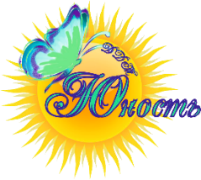 Объявляется набор на 2021-2022 учебный годна «первый год» обучения  по сертификатам (ПФДО) и на бюджет.Запись и выдача электронного сертификата возможна в электронном кабинете родителя (или законного представителя) на портале Услуг Московской области (https://uslugi.mosreg.ru/).основной набор: с 15 апреля 2021 годаподробное описание программы и расписание в Навигаторе дополнительного образования Московской областиhttps://new.dop.mosreg.ru/СХЕМА ПО ЗАПИСИ:После подачи электронного заявленияДля зачисления необходимо предъявить документы:Паспорт родителя (законного представителя);Свидетельство о рождении и СНИЛС ребенка;Справка с места жительства, подтверждающая регистрацию на территории Московской области;Медицинская справка до 15 сентября 2021 года.Неявка в Организацию в течение 4 (Четырех) рабочих дней после получения уведомления о необходимости личного посещения для заключения договора об образовании - является основанием для отмены заявки. о дополнительном наборе вся информация будет размещена заблаговременно на официальном сайте ДДТ «Юность» http://sun-unost.ru/Название объединения, ФИО педагогаНазвание объединения, ФИО педагогаДопустимый возраст детей по программе, педагог (ФИО)РасписаниеХудожественная направленностьХудожественная направленностьХудожественная направленностьХудожественная направленность1 «Изостудия» стартовый уровень для обучения по данной программе необходимо подать строго две заявки одновременно в группы на 2021-2022 гг.:№1 (2021-2022) «Изостудия» стартовый ур. ПФДО №1 (2021-2022) «Изостудия» стартовый ур. Бюджет 6.5-7 лет(для детей-1 класса в школе)педагог Кукушкина Нина НиколаевнаГруппа № 1 вторник, четвергс 15.00 до 17.002«Изостудия» базовый уровеньдля обучения по данной программе необходимо подать строго две заявки одновременно в группы № 2 или № 3 на 2021-2022 гг.:№2 (2021-2022) «Изостудия» ПФДО №2 (2021-2022) «Изостудия» Бюджет или№3 (2021-2022) «Изостудия» ПФДО№3 (2021-2022) «Изостудия» Бюджет 8-9 лет(для детей -2 и 3 класса в школе)педагог Кукушкина Нина НиколаевнаГруппа № 2 вторник -четвергс 09.00-11.00Группа № 3 понедельник -средас 15.00-17.003«Солнечные зайчики» ПФДОдля обучения по программе эстрадный вокал необходимо подать заявку в группу по сертификатам:№1 (2021-2022) «Солнечные зайчики» ПФДО 6,5-8 летпедагог Каткова Елена НиколаевнаГруппа № 1 понедельник-средас 16.00-17.00 4«Юный художник» для обучения по данной программе необходимо подать строго две заявки одновременно в группы на 2021-2022 гг.:№1 (2021-2022) «Юный художник» ПФДО №1 (2021-2022) «Юный художник» Бюджетили№2 (2021-2022) «Юный художник» ПФДО №2 (2021-2022) «Юный художник» Бюджет6,5-8 летпедагог Клыпова Ольга ЕвгеньевнаГруппа № 1 понедельник-четвергс 13.30-15.00Группа № 2 понедельник-четвергс 15.20-17.505«Маленький художник» ПФДО№1 (2021-2022) «Маленький художник» ПФДОили№2 (2021-2022) «Маленький художник» ПФДО5-6 летпедагог Клыпова Ольга ЕвгеньевнаГруппа № 1 вторник-пятница16.00-17.00Группа № 2 понедельник-четверг17.00-18.006"Мастерская творчества. ИЗО. 1 год обучения"для обучения по данной программе необходимо подать строго две заявки одновременно в группы на 2021-2022 гг.:№1 (2021-2022) «Мастерская творчества 1 год» ПФДО №1 (2021-2022) «Мастерская творчества 1 год» Бюджетили№2 (2021-2022) «Мастерская творчества 1 год» ПФДО №2 (2021-2022) «Мастерская творчества 1 год» Бюджет6,5-8 летпедагог Жучкова Людмила БорисовнаГруппа № 1 понедельник-среда13.00-15.00Группа № 2вторник-пятница13.00-15.007"Основы ансамблевого пения" ПФДО№1 (2021-2022) «Основы ансамблевого пения» ПФДО№2 (2021-2022) «Основы ансамблевого пения» ПФДО№3 (2021-2022) «Основы ансамблевого пения» ПФДО7-17 летпедагог Бардина Анна АнатольевнаГруппа № 1 вторник-четверг13.00-14.00Группа № 2 вторник-четверг14.00-15.00Группа № 3 вторник-четверг15.00-16.008«Леонардо.Изо» №4 (2021-2022) «Леонардо.Изо» ПФДОили№5 (2021-2022) «Леонардо.Изо» ПФДОи группа № 3для обучения в группе №3 необходимо подать строго две заявки одновременно в группы на 2021-2022 гг.:№3 (2021-2022) «Леонардо.Изо» ПФДО№3 (2021-2022) «Леонардо.Изо» Бюджет6,5-11 летпедагог Ермакова Александра СергеевнаГруппа № 4понедельник 17.00-19.00Группа № 5среда11.00-13.00Группа № 3понедельник с 15.00-18.00суббота с 10.00-12.009«Гармония» ПФДО (эстрадный вокал)№ 1 (2021-2022) «Гармония» ПФДО№ 2 (2021-2022) «Гармония» ПФДО№ 3 (2021-2022) «Гармония» ПФДО7-17 летпедагог Бабий Николай ИльичГруппа № 1вторник с 12.00-14.00 Группа № 2четверг с 12.00-14.00Группа № 3четверг с 14.00-16.0010Запись возможна с 17.04.2021 г.«Танцевальные ритмы»Студия эстрадно-современного танца «Ассорти»№ 1 (2021-2022) «Танцевальные ритмы» ПФДО5-6 летпедагогЛях Наталия ЮрьевнаГруппа № 1воскресенье09.45-10.55среда17.15-18.25Физкультурно-спортивная направленностьФизкультурно-спортивная направленностьФизкультурно-спортивная направленностьФизкультурно-спортивная направленность1«Спортивная аэробика» ПФДО№1 (2021-2022) «Спортивная аэробика» ПФДО6-12 летпедагог Медведева Анна АнатольевнаГруппа №1Вторник-четвергс 10.00-11.002«Танцевально-спортивный коллектив Балира-нью» № 1 (2021-2022) «Балира-нью» Елсакова И.В. Бюджет10- 17 летпедагог Елсакова Ирина ВалерьевнаГруппа № 1вторник-четверг с 13.30-15.30 3«Танцевально-спортивный коллектив Балира-нью»№ 1 (2021-2022) «Балира-нью» Елсакова Н.Ю ПФДО№ 2 (2021-2022) «Балира-нью» Елсакова Н.Ю ПФДО6-10 летпедагог Елсакова Наталья ЮрьевнаГруппа № 1вторник-четверг с 13.30-14.30 Группа № 2вторник-четверг с 14.30-15.30 Естественно-научная направленностьЕстественно-научная направленностьЕстественно-научная направленностьЕстественно-научная направленность1«Ментальная арифметика» на базе МБОУ СОШ № 5 Группы по сертификатам:№1 (2021-2022) «Ментальная арифметика» ПФДО (7 лет)№8 (2021-2022) «Ментальная арифметика» ПФДО (5,5-6 лет)№9 (2021-2022) «Ментальная арифметика» ПФДО (5,5-6 лет)«Ментальная арифметика» на базе МБОУ СОШ № 5 Группы бюджет:№2 (2021-2022) «Ментальная арифметика» Бюджет (7 лет)№6 (2021-2022) «Ментальная арифметика» Бюджет (8 лет)№4 (2021-2022) «Ментальная арифметика» Бюджет (7 лет)№5 (2021-2022) «Ментальная арифметика» Бюджет (8 лет)№3 (2021-2022) «Ментальная арифметика» Бюджет (7 лет)№7 (2021-2022) «Ментальная арифметика» Бюджет (7 лет)5.5-6.5 лет 7-8 летпедагог Сергеева Татьяна АлексеевнаГруппа № 1понедельник 16.00-18.00Группа № 8среда16.00-18.00Группа № 9четверг18.00-20.00Группа № 2понедельник 18.00-20.00Группа № 6среда18.00-20.00Группа №4четверг14.00-16.00Группа № 5четверг16.00-18.00Группа № 3среда09.00-11.00Группа № 7среда11.00-13.00Техническая направленностьТехническая направленностьТехническая направленностьТехническая направленность1«Кусудама» ПФДОоригами№2 (2021-2022) «Кусудама» на базе д/с 38 ПФДО №4 (2021-2022) «Кусудама» на базе д/с 38 ПФДО№6 (2021-2022) «Кусудама» на базе д/с 38 ПФДО№7 (2021-2022) «Кусудама» на базе д/с 38 ПФДО№8 (2021-2022) «Кусудама» на базе д/с 38 ПФДО№9 (2021-2022) «Кусудама» на базе д/с 38 ПФДО№10 (2021-2022) «Кусудама» на базе д/с 38 ПФДО№11 (2021-2022) «Кусудама» на базе д/с 38 ПФДО№14 (2021-2022) «Кусудама» на базе д/с 43 ПФДО№15 (2021-2022) «Кусудама» на базе д/с 43 ПФДО6-14 летпедагогЩукина Елена БорисовнаГруппа №2 пн -ср. 12.30-12.10Группа №4пн -ср. 14.10-14.50Группа №4пн -ср. 14.10-14.50Группа №6пн -ср. 16.10-17.20Группа №7вт -чт. 09.40-10.15Группа №8вт -чт. 10.30-11.05Группа №9вт -чт. 11.20-11.55Группа №10вт -чт. 12.10-12.45Группа №11вт -чт. 13.00-13.35Группа №14вт -чт. 16.35-17.10Группа №15вт -чт. 17.25-18.002«Ручное творчество»для обучения по данной программе необходимо подать строго две заявки одновременно в группы на 2021-2022 гг.:№1 (2021-2022) «Ручное творчество» ПФДО №1 (2021-2022) «Ручное творчество» Бюджет№2 (2021-2022) «Ручное творчество» ПФДО №2 (2021-2022) «Ручное творчество» Бюджет6-12 летпедагогБондарь Светлана ВасильевнаГруппа №1понедельник-четверг с 09.00-11.00Группа №2понедельник-четверг с 14.30-16.30Социально-гуманитарная направленностьСоциально-гуманитарная направленностьСоциально-гуманитарная направленностьСоциально-гуманитарная направленность1ВПК «Молодой суворовец» для обучения по программе необходимо подать заявку в группу по типу финансирования бюджет:№2 (2021-2022) ВПК «Молодой суворовец» Бюджет8-17 летпедагог Кошкин Виктор ВладимировичГруппа № 2вторник-четвергс 16.00-18.002«Веселый английский» ПФДО№1 (2021-2022) «Весёлый английский» ПФДО5-5.5 летпедагогПавлик Елена АнатольевнаГруппа № 1понедельник-четвергс 10.30-11.303«Полиглотик» ПФДО№8 (2021-2022) «Полиглотик» ПФДО№9 (2021-2022) «Полиглотик» ПФДО7 лет(программа для детей-1 класса в школе)педагогЕвдокимова Елена ВладиславовнаГруппа № 8понедельник-четвергс 14.00-15.00Группа № 9понедельник-четвергс 15.00-16.004КАП «Роза ветров» ПФДО(обучение игре на гитаре)№1(2021-2022) «Роза ветров» Новокшонова К.В ПФДО№2(2021-2022) «Роза ветров» Новокшонова К.В ПФДО9-17 летпедагог Новокшонова Кристина ВасильевнаГруппа № 1суббота12.00-14.00Группа № 2воскресенье12.00-14.005КАП «Роза ветров» ПФДО(обучение игре на гитаре)№3(2021-2022) «Роза ветров» Шкурко Т.В. ПФДО№4(2021-2022) «Роза ветров» Шкурко Т.В. ПФДО9-17 летпедагогШкурко Татьяна ВладимировнаГруппа № 3суббота14.00-16.00Группа № 4воскресенье16.00-18.006Основы православной культуры «Предание»№3 (2021-2022) «Предание» на базе д/с №38 Бюджет5-6 летпедагогЩукина Елена БорисовнаГруппа №3понедельник-среда18.25-19.007«Школа юного блогера»№1 (2021-2022) Школа юного блогера ПФДО№2 (2021-2022) Школа юного блогера ПФДО№3 (2021-2022) Школа юного блогера ПФДО6-17 летпедагогБутурлина Людмила ВасильевнаГруппа 1вторник-четверг С 15.00-16.00Группа 2вторник-четверг С 17.00-18.00Группа 3вторник-четверг С 18.00-19.00